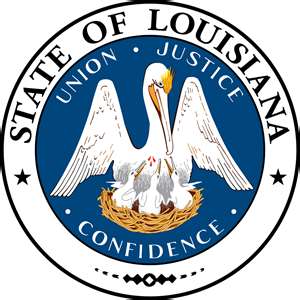 LOUISIANA BOARD OF PARDONSHEARING DOCKET: MAY 9, 2016 – 9:00 A.M. Hearing Location:  LA Department of Public Safety & Corrections, Headquarters Complex504 Mayflower Street, Baton Rouge, LA  70802, 225.342.5421For more information visit doc.la.govLOUISIANA BOARD OF PARDONSHEARING DOCKET: MAY 9, 2016 – 1:00 P.M. Hearing Location:  LA Department of Public Safety & Corrections, Headquarters Complex504 Mayflower Street, Baton Rouge, LA  70802, 225.342.5421For more information visit doc.la.govAssignedApplicant's NameDOC #Request/LocationJDC/LocationOffenseVote1.Addison, Myles E.403230PWFOUT14thCalcasieuPossession with Intent to Distribute LSD, Possession with Intent to Distribute DiazepamGrant 5-0PWF2.Cates, Jimmy D.334890PWFOUT16thIberiaSimple Burglary (2 Counts)Deny5-03.Covington, Joshua J.401094PWOOUT1stEBRIllegal Possession of Stolen things, Armed RobberyGrant 5-0PWO4.Mann, William D.635641PWFOUT19thEBRPossession of Drug ParaphernaliaContinued4.Singleton, Melvin V.429801PWFOUT24thJeffersonIndecent Behavior in the Presence of a Juvenile (3 counts)Deny5-05.Smith, Jarrett M.347881PWFOUT24thJeffersonSimple BurglaryGrant 5-0PWF6.Willis, Lonnie E.108086PWFOUT2NDClaiborneTheft, Aggravated Battery, Aggravated Arson, ManslaughterDeny4-17.Cox, Robert L.421542CTODCI16THSt. MaryArmed Robbery, Attempted Second Degree MurderDeny5-08.Fontenot, David R.299696CTODCI18thPointe CoupeeFirst Degree RobberyDeny5-0AssignedApplicant's NameDOC #Request/LocationJDC/LocationOffenseVote1.Ducre, Israel J.105039CTOLSP22ndSt. TammanySecond Degree Murder, Possession of a Firearm or Carrying a Concealed Weapon by Persons Convicted of Certain Felonies, Distribution of Cocaine, Distribution of CocaineGrant 5-0CTO 99 years2.Garner, Ricky A.96439CTOLSPOrleansSecond Degree Murder, Attempted First Degree Murder, Attempted Armed RobberyGrant 5-0CTO 99 yrs w/ PE3.Jackson, Michael A.358336CTOLSPOrleansSecond Degree MurderDeny5-04.Nicholson, Nick C.99341CTOLSP1stCaddoFirst Degree MurderDeny5-05.Scott, Ronnie J.398410CTOLSP19thEBRArmed RobberyGrant 5-0CTO 50 years6.Simms, Dwayne89307CTOLSP24thJeffersonHFC, Armed Robbery (Count 1), Armed Robbery (3 Counts)Deny5-07.Taylor, George E.94462CTOLSP12thAvoyellesFirst Degree Murder (2 Counts), Attempted First Degree Murder, Armed RobberyDeny4-18.Thomas, Jimmy93158CTOLSPOrleansArmed Robbery, First Degree MurderGrant 4-0CTO 99 yrs w/ IPE